     JÍDELNÍČEK                                          Týden od  2.1.-6.1.2023                                                   AlergenyPondělí:              Přesnídávka                                        	Oběd                             ------------------------------------------------------------------------	Svačinka                      Úterý: 	Přesnídávka                Topinka, ovoce, čaj, mléko                                                                      1,3,7	Oběd                           Cibulová polévka, čaj, džus                                                                                            Zapékané těstoviny s květákem, ster.okurek                                          1,3,7            Svačinka                      Skořicové lupínky s mlékem, ovoce, čaj                                                1,3,7   Středa:	Přesnídávka	         Chléb, sýrová pěna, zelenina, čaj, voda s citronem                                1,3,7                    Oběd                          Rajská polévka s kapáním, čaj, voda s citronem                                                                                                                Kuřecí kousky na smetaně s kukuřící, dušená rýže                                1,3,7                                             	Svačina		          ½ tmavý rohlík, ovocný talíř, mléko, čaj                                               1,3,7Čtvrtek: 	Přesnídávka               Rohlík, celerovo-mrkvová pomazánka, zelenina, čaj, voda                   1,3,7,9             Oběd		         Zeleninová polévka s ovesnými vločkami, čaj, voda                                                 Rybí filé na másle ,bramborová kaše                                                      1,3,4,7,9            Svačina                       Chléb, máslo, vařené vejce, zelenina, čaj, voda                                      1,3,7Pátek:                                            	Přesnídávka               Chléb, špenátová pomazánka, zelenina, čaj, voda                                  1,3,7             Oběd		         Kyselice, čaj, voda s pomerančem                                                Chilli con carne, těstoviny                                                                     1,3,7	Svačina		         Jogurt, rohlík, ovoce, čaj, voda                                                             1,3,7              Pitný režim zajištěn po celou dobu provozuOvoce nebo zelenina je podávána k jídlu každý den.Čísla u pokrmů označují druh alergenu. Seznam alergenu je vyvěšen vedle jídelníčku.	(O) – ovoce jen pro dospělé                                                                  DOBROU CHUŤ!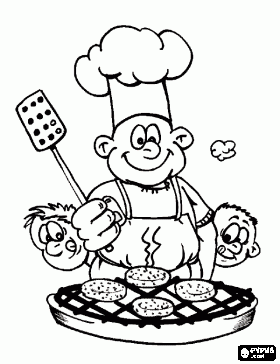   Monika Filáková	                                                                                                                Hana Tkadlecová                  (provozář)										   (kuchařka)